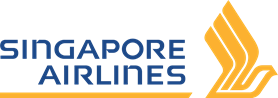      Singapore Airlines NDC via Tech Partner FormThis form is for partners looking to establish an NDC connection to Singapore Airlines via an SIA-approved Tech Partner. Upon completion, please email it to krisconnect@singaporeair.com.sg. The details provided below will be used by Singapore Airlines to assess commercial and technical suitability to access SIA NDC content via an approved Tech Partner. Completion of form does not guarantee access to SIA NDC content. Section A: Applicant InformationSection A: Applicant InformationDate of submission:Applicant’s company name:Applicant’s registered address:Applicant’s website:Overall Point of Contact name:Overall Point of Contact email:Please elaborate how you intend to use the API (e.g. sell SIA tickets on your website / mobile application).Please elaborate how you intend to use the API (e.g. sell SIA tickets on your website / mobile application).Section B: NDC Connection InformationSection B: NDC Connection InformationChosen Tech Partner:Are you already connected with above partner?Y/NContent to be sold:Air tickets only / Air tickets and ancillaries (seats and/or bags)Settlement process:Via BSP / Direct payment to SIA (CC FOP only)Payment method(s): Credit Card and/or Cash For CC COP, are you able to display a credit card verification message? Y/NIntegration with NDC Servicing APIs:To cancel Bookings / To change Bookings / NoneHold Bookings (i.e. Deferred Payment):Y/NSection C: Markets Applicant Operates In (Insert more rows if necessary)Section C: Markets Applicant Operates In (Insert more rows if necessary)Section C: Markets Applicant Operates In (Insert more rows if necessary)MarketLocal POC (email address)Agent Code (e.g. IATA/TIDS code)e.g. Singaporee.g. xxx@abc.come.g. 32311111